Periodeplan uke 42 og 43Klasse: 8BOrdenselever:Uke 42: MiaUke 43: LineInformasjon:I forbindelse med henting av elever etter skoletid oppfordrer vi foresatte til å bruke skolens parkeringsplass. Vennligst ikke bruk «stopp» feltet som er nærmest skolen da dette er forbeholdt svømmebussen til på/avstigning av elevene.Bursdager:
21. oktober: Chantelle
24. oktober: Jesper
28. oktober: RebeccaUKEMANDAGTIRSDAGONSDAGTORSDAGFREDAGDenne uka:42Psykisk helseEngelsk fordypning.Skriftlig vurdering 43Fagdag matematikk 3. og 4. time44Fagdag i norsk 
1. og 2. time45Natur, miljø og friluftsliv - prøveMin egen huskeliste:FagLæringsmålPlan for arbeidetNorskÅ kunne planlegge hvordan du skriver en fagartikkel

Å kunne skrive en fagartikkel og bearbeide den underveis i arbeidetVi jobber med hvordan vi kan skrive fagartikler og vi forbereder oss til fagdag i uke 44. 
Uke 42: Gjør ferdig oppgavene i oppgaveheftet om skriving, som du har fått utdelt i norsktimen på skolen. 
Uke 43: Gjør deg godt kjent med sjangeren fagartikkel og sørg for at du vet hva temasetninger og kommentarsetninger er. Forbered deg til fagdag.MatematikkRepeter det vi har hatt fram til nå i år, så blir det en fagdag i uke 43.Etter fagdagen begynner vi med  sannsynlighet og kombinatorikk.Jobb med repetisjonsarket du har fått utdelt. Jobb med det du synes er vanskelig, slik at du er så godt forberedt som mulig til fagdag i uke 43. Engelsk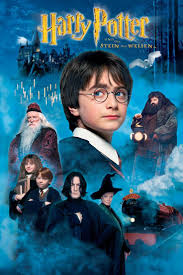 Vi starter opp med å lese Harry Potter på skolen.Lekser vil bli gitt i timen og på its learning.SamfunnsfagHvorfor er den amerikanske uavhengighetserklæringen og den franske revolusjonen viktige for oss i dag? Vi starter med historie: Tankene som forandret verden.Les s. 12-23Begreper: Pilgrim, koloni, alliert, toll, NaturfagDu skal kunne:
- Forklare hva pH-verdien til en løsning forteller om løsningen.
- Fortelle om egenskaper til noen syrer og baser og beskrive hvilken betydning syrer og baser har i hverdagen vår. 
- Forklare hva indikatorer er, og hva de kan brukes til. Les s.178 – 186 og gjør fokusspørsmål på side 181 og 187.KRLE- Fortelle hva vil det si å være jøde.- Få en oversikt over jødedommen og jødenes historie.Til torsdag i uke 42: Hvis du ikke ble ferdig med oppfølgingsoppgaven fra vurderingen, gjør denne ferdig, legg den i mappa og lever på torsdag.Vi begynner på et nytt emne; religionene jødedommen, islam og kristendommen. Først ut er jødedommen. Til fredag i uke 42: Les side 68 nøye og lag en overskrift i boka di: Jødedommen.Til fredag i uke 43:Les s 54-57 og gjør oppgave 1 og 2 s. 58. Før fredag i uke 43 må du også ha skrevet ned forklaringer til disse begrepene i skriveboka di: pakt, synagoge, kosher, rabbiner, sabbat, Toraen, Talmud, Tanak. SpanskDu skal kunne:- substantiv på spansk- de ubestemte artiklene un og una- de bestemte artiklene el og la- bøying av regelrette AR, ER og IR verbUke 42: Repeter substantiv på spansk. Se minigrammatikken side 103-104. Gjør oppgave E side 15Uke 43: Les side 18 og øv på å oversette teksten. Gjør oppg. D og E s. 20 i oppgaveboka. Øv på bøyingen av de regelrette AR, ER og IR verbene på spansk. Gloseprøve!TyskDu skal kunne: Snakke om familien dinNavn på forskjellige yrker og interesserDe bestemte og ubestemte artiklene på tyskNoen adjektiv/adverb Uke 42: Kopier og fyll ut «familietreet» s. 26. Skriv i skriveboka di. Uke 43: Skriv en tekst om deg og din familie.(ca 10 setninger)FranskDu skal kunne:Fortelle hva du likerNoen gloser om vanlige kjæledyrNoen gloser for sport og fritidsaktiviteterLitt om de franske verbeneLitt om artikler og substantiv.Kapittel 3 Ce que j’aime 

Uke 42: Gjør exercice 4 A og B på side 42. Lær deg bøyingen av –er-verbet parler. Du finner dette på side 50.
Uke 43: Gjør exercice 5 på s. 43. Repeter også bøyningen av -er- verbet parler. Lekseprøve i å bøye parler på torsdag.  Engelsk fordypningMålet for perioden er å svare godt på den skriftlige vurderingen.Se på kriteriene du har fått på skolen og som ligger på It’s learning. Her er det kriterier for Språk, Innhold og Struktur. Disse må du følge for å få til en god besvarelse.Skriftlig vurdering torsdag 19.10. Vi skal skrive på PC og skal være på Datarom 2.Kroppsøving